Name of Journal: World Journal of GastroenterologyManuscript NO: 90507Manuscript Type: MINIREVIEWSLaryngopharyngeal reflux disease: Updated examination of mechanisms, pathophysiology, treatment, and association with gastroesophageal reflux diseaseCui N et al. Laryngopharyngeal reflux disease and GERDNa Cui, Ting Dai, Yang Liu, Ya-Yu Wang, Jia-Yu Lin, Qing-Fan Zheng, Dong-Dong Zhu, Xue-Wei ZhuNa Cui, Yang Liu, Ya-Yu Wang, Jia-Yu Lin, Dong-Dong Zhu, Xue-Wei Zhu, Department of Otorhinolaryngology Head and Neck Surgery, China-Japan Union Hospital of Jilin University, Changchun 130033, Jilin Province, ChinaTing Dai, Department of Ultrasound, China-Japan Union Hospital of Jilin University, Changchun 130033, Jilin Province, ChinaQing-Fan Zheng, Department of Gastroenterology, China-Japan Union Hospital of Jilin University, Changchun 130033, Jilin Province, ChinaCo-first authors: Na Cui and Ting Dai.Author contributions: Cui N and Dai T contributed equally to this work; Cui N, Dai T, Liu Y, Wang YY, Lin JY, Zheng QF, Zhu DD, Zhu XW have contributed in writing and reviewing the final version of the manuscript.Supported by National Natural Science Foundation of China, 2020YFC2005202.Corresponding author: Xue-Wei Zhu, MD, PhD, Chief Doctor, Professor, Department of Otorhinolaryngology Head and Neck Surgery, China-Japan Union Hospital of Jilin University, No. 126 Sendai Street, Changchun 130033, Jilin Province, China. xwzhu@jlu.edu.cnReceived: December 22, 2023Revised: February 2, 2024Accepted: Published online: AbstractLaryngopharyngeal reflux disease (LPRD) is an inflammatory condition in the laryngopharynx and upper aerodigestive tract mucosa caused by reflux of stomach contents beyond the esophagus. LPRD commonly presents with symptoms such as hoarseness, cough, sore throat, a feeling of throat obstruction, excessive throat mucus. This complex condition is thought to involve both reflux and reflex mechanisms, but a clear understanding of its molecular mechanisms is still lacking. Currently, there is no standardized diagnosis or treatment protocol. Therapeutic strategies for LPRD mainly include lifestyle modifications, proton pump inhibitors and endoscopic surgery. This paper seeks to provide a comprehensive overview of the existing literature regarding the mechanisms, pathophysiology and treatment of LPRD. We also provide an in-depth exploration of the association between LPRD and gastroesophageal reflux disease.Key Words: Laryngopharyngeal reflux; Gastroesophageal reflux; Head neck surgery; Laryngitis; OtolaryngologyCui N, Dai T, Liu Y, Wang YY, Lin JY, Zheng QF, Zhu DD, Zhu XW. Laryngopharyngeal reflux disease: Updated examination of mechanisms, pathophysiology, treatment, and association with gastroesophageal reflux disease. World J Gastroenterol 2024; In pressCore Tip: The pathological mechanism underlying laryngopharyngeal reflux disease (LPRD) is still unclear. There is still a lack of unified standards for the diagnosis of LPRD. Comprehensive evaluation of multiple diagnostic methods is the most reasonable choice， and help clinician to systematically establish personalized treatment options, ranging from lifestyle/diet changes, to medication, and possibly even surgery. LPRD may be pathogenically associated with gastroesophageal reflux disease. As our ability to understand LPRD, and diagnose and classify patients on the basis of diagnostic tests improves, we hope to develop a more simplified approach to treat these patients.INTRODUCTIONLaryngopharyngeal reflux disease (LPRD) is an inflammatory disease caused by gastroduodenal contents regurgitating into the pharynx, stimulating and damaging the pharyngeal mucosa, and remains one of the most complex and socially relevant problems in modern medicine[1]. Reflux of stomach contents into the upper aerodigestive tract causes many clinical symptoms, including hoarseness, cough, sore throat, a feeling of throat obstruction, and excessive throat mucus. The stomach contents usually include gastric acid, nonacid substances, bile and pepsin. Reflux of the upper respiratory tract mainly involves the pharynx, larynx and nasal cavity. The mucosal changes of the pharynx and larynx mainly include interarytenoid mucosal hyperemia and edema, posterior commissure hyperplasia and vocal cord edema. More serious conditions include ulcers, granulomas and laryngeal compartment disappearance, although these are rare. LPRD has become a societal burden in recent years[2]. It has been found that 15% of otorhinolaryngology outpatient patients have laryngeal reflux. In one study, 50% of patients with laryngeal and voice disorders were diagnosed with LPRD through 24-h dual-probe pH monitoring.However, because of the variety of symptoms and signs, the current limited diagnostic methods and the lack sensitivity or specificity, LPRD is sometimes treated empirically and without a correct diagnosis. At the same time, its pathophysiological mechanism has not been clarified. In the reflux theory, factors that cause LPRD include inhaling pepsin, trace amounts of stomach and bile acids, which can damage the throat and cause inflammation. The resistance of the laryngeal forces to these substances is weak, so some patients may not respond well to proton pump inhibitors (PPIs) alone. In addition, in reflex theory, acidic stomach contents are postulated to stimulate the vagus nerve at the distal end of the esophagus to induce laryngeal. Therefore, different pathological mechanisms lead to differences in the clinical manifestations of LPRD, and there are also differences in treatment strategies. Recent studies have found that the disease is closely related to other common diseases, such as sinusitis, otitis media, asthma and laryngeal cancer[3]. Although LPRD has gradually developed in recent years, its prevalence has become more evident in this decade. Patients with LPRD who experience severe clinical manifestations can have increased physiological and psychological burden, and impaired quality of life and emotional state. LPRD is considered an extraesophageal manifestation of gastroesophageal reflux disease (GERD). The present article reviews the characteristics, pathophysiology, diagnostic work-up, and new therapeutic strategies for LPRD, and investigates the association between LPRD and GERD.PATHOPHYSIOLOGY OF LPRDIn 2002, the American Academy of Otolaryngology Head and Neck Surgery first proposed the concept of LPRD[4]. Currently, the definition of LPRD is still controversial and there is disagreement between specialists about its pathogenesis. Many researchers believe that LPRD is a form of extraesophageal symptoms of GERD, and its pathogenesis is roughly similar to GERD[5]. But, otolaryngologists consider LPRD to be an independent disorder. It is widely believed that the pathogenesis of LPRD includes reflux theory, reflex theory, behavioral changes and psychological factors.Reflux theoryReflux refers to the backflow of stomach contents to the pharynx and larynx, causing direct damage to mucosal tissue. Under physiological conditions, the body has an antireflux mechanism, including the upper esophageal sphincter (UES), lower esophageal sphincter, diaphragmic foot, esophageal peristalsis associated with swallowing, and acid resistance and clearance ability of the esophageal mucosa[6]. The antireflux mechanism prevents gastric contents from regurgitating into the pharynx and directly damaging the pharyngeal mucosal tissue. However, under pathogenic conditions, the antireflux mechanisms can be damaged individually or simultaneously, causing the gastric contents to regurgitate to the laryngopharyngeal mucosa. Studies have shown that the esophageal mucosa can resist 50 potential episodes of reflux per day without causing tissue damage[7]. However, the laryngopharyngeal mucosa can be damaged by four reflux episodes per day. This indicates that the laryngopharyngeal mucosa is more fragile and more sensitive to stimulation. At the same time, the gastric contents of reflux are complex, including hydrochloric acid, pepsin, bile and trypsin. These different substances cause the symptoms and pathogenesis of laryngopharyngeal injury. This is why, although PPIs are the leading choice for drug treatment of LPRD, up to 40% of patients with LPRD do not obtain relief[8]. The effect of PPIs on non-acidic LPRD is not satisfactory. Therefore, the development of drugs targeting non-acidic LPRD is very urgent. A survey showed that the prevalence of non-acidic and mixed LPRD reached 25.4% and 35.5%, respectively[9]. Considering the complexity of LPRD, it is necessary to study the action mechanism of different reflux substances on LPRD. The main factors affecting the severity of LPRD include the composition, duration and frequency of regurgitation.Reflex theoryThe pharynx is an essential organ in humans that connects the mouth with the respiratory and digestive systems. It is important for both breathing and swallowing. Because the esophageal and bronchial trees have the same embryonic origin, there is a common vagal reflex pathway between them. In the physiological state, if the nerve receptors in the pharynx are stimulated by acidic substances, it can cause bronchospasm, accumulation of sticky mucus, involuntary swallowing, glottal closure reflex and cough reflex, through nerve reflexes[10]. Once LPRD occurs, patients often cough and clear their throat in order to relieve throat discomfort. The above actions further aggravate throat mucosal edema and damage, resulting in throat sensory disorders, and then enter a vicious cycle of chronic persistent cough and throat clearing.Connection between LPRD and related respiratory diseasesLPRD is an inflammatory reaction that occurs in the mucosa of respiratory organs such as larynx and pharynx. Reflux of stomach contents outside the esophagus may cause diseases of the upper and lower airways. Current studies[11-13] have shown that LPRD is associated with a variety of upper and lower airway diseases, such as chronic pharyngitis, chronic laryngitis, laryngeal contact granuloma, paroxysmal laryngeal spasm, space edema, vocal cord leukoplasia, glottic laryngeal cancer, chronic cough, asthma, pediatric subglottic stenosis, secreted otitis media, sinusitis and sleep apnea hypopnea syndrome.LPRD and sinusitisThere is a relationship between LPRD and chronic recurrent sinusitis (CRS). Although CRS and LPRD have different courses, they can coexist in the same patient. In case-control studies, patients with LPRD were found to be at risk of developing sinusitis one year after diagnosis. DelGaudio et al[14] found that patients with refractory CRS had a higher incidence of LPRD than control patients had. The pathogenesis of CRS is still unclear, but most scholars believe that it is related to mucosal injury caused by direct stimulation, pepsin action and autonomic hyper-responsiveness caused by reflux. The above factors all cause edema and retention of secretions in the mucosa of the nasal cavity and sinuses, and then secondary infection[15]. LPRD can cause sneezing, runny nose, nasal congestion and a series of similar allergic rhinitis symptoms of throat reflux rhinitis.LPRD and vocal fold polypsRecent studies have shown that laryngeal reflux is associated with vocal cord polyps, but whether it is an independent risk factor is unclear. Kantas et al[16] found that antipharyngeal reflux played an important role in preventing the incidence of vocal cord polyps and reducing the recurrence rate of vocal cord polyps, and proposed that pharyngeal reflux was related to the damage of vocal cord regeneration. At present, research on laryngeal reflux and vocal cord polyps is limited, and the specific mechanism of laryngeal reflux causing vocal cord polyps is still unclear. The epithelium is the first barrier of the vocal cords for resistance to foreign irritants, and studies have shown that laryngeal epithelial injury caused by laryngeal reflux is the main pathogenesis[17]. First, gastric acid, pepsin, trypsin, bile salt and gastroduodenal protein directly stimulate the throat mucosa, but the larynx lacks the defense mechanism against gastric and duodenal reflux. Second, the reflux stimulates the distal mucosal chemoreceptors of the esophagus to cause vagal nerve reflex, which leads to indirect laryngeal injury such as coughing and throat clearing, but the mechanism is still controversial. Some studies have located pepsin in vocal cord polyps, and speculated that the mechanism of laryngeal reflux participating in the pathogenesis of vocal cord polyps may be that pepsin promotes the aggregation of immune cells and leads to the increase of local cytokines. Bile acids disrupt the epithelial barrier function of the esophagus by regulating the expression of claudin (CLDN)1 and CLDN4 and increasing the gap between epithelial cells[18]. However, the expression of CLDN1 and CLDN4 in vocal cord polyp tissue is increased, and the reflux bile acids may destroy the epithelial barrier of the vocal cords and induce the occurrence of vocal cord polyps.LPRD and asthmaIn 40%-80% of patients with asthma, laryngoscopy also found LPRD[19]. There is a growing belief that sinusitis and asthma can co-occur, but often asthma symptoms caused by LPRD are overlooked. Therefore, with the exception of asthma and/or allergic rhinitis, pH probe detection is recommended for the diagnosis of LPRD patients. In addition, the use of beta agonists has become possible. Laryngeal reflux may be induced by reducing the contractile force of the lower esophageal sphincter (LES)[20]. Studies on this have been inconsistent. Some studies suggest that severe asthma may aggravate LPRD, but the incidence of LPRD is similar in children with asthma. Based on the current level of research, the feasibility of simultaneous treatment needs to be considered in the future for the reality that LPRD and asthma often occur together. Relationship between LPRD and stomach contentsDifferent substances of reflux have different pathological mechanisms. Compared nonacidic and mixed regurgitation of LPRD, the patients with mixed regurgitation of LPRD were more severe cough then nonacidic regurgitation[21].Hydrochloric acidHydrochloric acid is the main determinant of reflux symptoms. Acid in gastric juices regurgitate and contact the laryngeal tissues, causing damage and inflammation to the epithelium of the laryngeal mucosa. In general, the throat mucosa is more sensitive to acid stimulation than the esophagus. Small amounts of acid may also cause damage to the throat mucosa. Carbononic anhydrase III (CA III) secretes bicarbonate, regulates pH, and neutralizes stomach acid. In one study, it was found that some LPRD patients lacked CA III in the throat tissue, stomach acid could not be neutralized, and pH value was unbalanced[22]. E-cadherin is a transmembrane glycoprotein, which affects the intercellular adhesion of epithelial tissue and forms an anti-permeability barrier to prevent the penetration of solutes[23]. Hydrochloric acid can down-regulate the expression of E-cadherin, improve the intercellular permeability and weaken the barrier function of throat mucosa.PepsinThe abnormal secretion and activation of pepsin may play an important role in the pathogenesis of LPRD. Pepsin, which is obtained by the conversion of pepsinogen, is the main factor that causes cell damage and protein hydrolysis. Normally, pepsin is not detected in the mucosa of the larynx in normal people. When gastric contents regurgitate into the throat, pepsin enters the throat, and at different pH environments, the signaling pathways that disrupt the integrity of the epithelial barrier include E-cadherin, CA III, nuclear factor (NF)-κB and interleukin (IL)-8 [24]. It causes mucosal damage in the throat and induces inflammation. Roh et al[25] found that under acidic conditions (pH 1-2), pepsin and bile acids had more serious damage to subglottic tissue. In addition to damaging the laryngeal mucosa, pepsin may also cause chronic inflammation of surrounding tissues such as vocal cord polyps, tonsil hypertrophy, otitis media, and laryngeal tumors.Bile acidBile acid reflux is the main cause of laryngeal injury. Bile acids are normally secreted by the liver to maintain fat digestion and absorption, regulate inflammation, and affect intestinal flora. The bile acid will be protonated under the action of hydrochloric acid, enhancing their cytotoxic effects and can penetrate and dissolve cell membranes. The main mechanism of bile acid induced throat mucosal injury is as follows[26]. Bile acid induces cell epithelial–mesenchymal transformation (EMT) and induces transforming growth factor-β1 (TGF-β1), matric metalloproteinase (MMP)-9 and fibronectin to increase. It reduces expression of E-cadherin, leading to laryngotracheal scar formation and tracheal stenosis. Bile acids can cause NF-κB activation, DNA/RNA damage, and induce abnormal expression of tumor factors[27].TrypsinThe laryngeal mucosa is damaged by trypsin reflux[28]. Trypsin is secreted by pancreatic cells mainly in the form of proenzyme. And zymogen acts as the main activator of protease activating receptor-2 (PAR-2). PAR-2 affects the functionality of LES. LES dysfunction is considered to be the main factor inducing LPRD. Trypsin activates PAR-2, induces IL-8 and transient receptor potential vanilloid (TRPV) secretion, and causes epithelial barrier dysfunction in the throat[29].Taken together, the pathogenesis of LPRD is caused by a variety of factors, including bile acids, pepsin, acids and trypsin, as shown in Figure 1. At present, the mechanism of the interaction of various reflux substances is not clear.CLINICAL FEATURES AND DIAGNOSIS OF LPRDClinical features of LPRDLPR lacks specific symptoms and signs, which can be manifested as sore throat globus pharyngeus, chronic throat clearing, and dysphonia[30]. The initial stages of LPR are characterized by hoarseness, globus pharyngeus, excessive mucus in the throat, chronic cough and persistent throat clearing. If LPRD is not treated in time, it will be complicated with laryngeal granuloma and vocal cord polyps. It can develop from GERD, along with the typical symptoms of GERD. GER may also be absent and present only with throat discomfort. Different from the characteristics of patients with esophageal reflux, LPRD mostly occurs when patients remain upright or during the day, while esophageal peristalsis and gastric acid clearance was within the normal range. However, regurgitation in GERD patients is usually in the supine position. At night, it is often accompanied by esophageal peristalsis disorder and prolonged exposure to gastric acid. The two have different clinical characteristics.Diagnosis of LPRDLPRD is a common disease with a vast number of clinical symptoms that are sometimes treated empirically and without a correct diagnosis. There is disagreement in the diagnosis of LPRD between specialists in different area about its definition. The specificity of the diagnostic methods reported in the literature is not ideal, which faces great challenges[31]. Currently, diagnostic methods commonly used include medical history, physical examination, fibrolaryngoscopy, 24-h pH monitoring, 24-h multichannel intraluminal impedance (MII), esophageal manometry, biomolecular marker detection, pepsin detection nuclide scanning, esophagography, reflux scale scoring and experimental treatment. The 24-h MII can identify gas, liquid, or a mixture of both, and can detect acid reflux and non-acid reflux, so it is recommended as the preferred method for the diagnosis of LPRD. However, 24-h MII is expensive, limiting its popularity in the clinic. Pepsin, bile acid, and MMP are easy to detect. However in different research centers, their detection standards, sensitivity and specificity are different. Therefore, they are still not suitable for clinical diagnosis of LPRD. The pepsin-positive threshold and the timing of saliva specimen collection are inconclusive. Na et al[32] suggested that the best time to collect saliva is when LPRD patients have just woken. De Corso et al[33] believed that bile acid was the most suitable for the diagnosis of LPRD, and its sensitivity and positive predictive value both exceeded 80%. Salivary bile acid is one of the indexes to evaluate LPRD grade[34]. Hoppo et al[35] believed that Sep70 was a predictive indicator, and the absence of Sep70 meant that hypopharyngeal cells were damaged. In addition, the Sep70/pepsin ratio can be used to predict LPRD damage with a sensitivity of over 90%. The disadvantage is that the specificity is low, and further clinical research is needed. Moreover, the sensitivity and specificity of MMP-7 as a marker were found to be 71.43% and 79.75%[36], respectively. When MMP-7 is combined with pepsin, its sensitivity and specificity exceed 80%.24-h pH monitoringTwenty-four-hour pH monitoring of the hypopharynx and esophagus is the gold standard for the diagnosis of LPRD[37]. A catheter with a pH monitoring probe is placed at the lower end of the esophagus through the patient’s nose and oropharynx, and the catheter is fixed to monitor reflux and removed on the next day. It is a currently accepted form of diagnosis and has become an acceptable method for most researchers to significantly improve patient compliance. The greatest advantage of this method is that intermittent reflux can be recorded by daily measurement of patients, and the pH change in the esophagus can be objectively recorded in the physiological state, so as to determine whether there is reflux, and to distinguish physiological and pathological reflux. The hypopharyngeal–esophageal multichannel intraluminal impedance catheter with dual pH (HEMII-pH) has been used to monitor hypopharyngeal reflux in patients with LPR. HEMII-pH monitoring can differentiate LPR and GERD. There is no universal definition of pH for pharyngeal acid reflux. Some analysts believe that pH 5 can be judged as the defining diagnostic value. pH 5 indicates damaged laryngeal epithelium, and pH < 4 damaged cells in the esophageal epithelium. pH < 4 is considered to be highly sensitive and specific.FibrolaryngoscopyCurrently, fibrolaryngoscopy is the most commonly used method of examination (Figure 2). Fibrolaryngoscopy can also rule out other nasal and throat lesions such as laryngeal cancer, allergic rhinitis or sinusitis. Fibrolaryngoscopy has diagnostic value for LPRD. Endoscopic findings include subglottic edema, diffuse laryngeal edema, laryngeal ventricle disappearance, granuloma, contact ulcer and vocal cord lesion. Belafsky et al[38] proposed reflux discovery score (RFS) and reflux Symptom Index (RSI) for screening LPRD. The RSI scale includes nine symptoms. It is rated on a scale of 0–5 depending on the severity. The RFS scale is a score given by clinicians according to the characteristics of electronic laryngoscopy images. In LPRD patients, due to long-term repeated stimulation of reflux, the throat mucosal tissue is damaged, and various characteristics such as mucosal erythema, edema and posterior connective hyperplasia are shown by laryngoscopy. It is proved that RSI/RFS scale has high reliability and good clinical practical value. LPRD can be diagnosed by RSI > 13 and/or RFS > 7 points[39].TREATMENT OF LPRRoutine intervention – behavioral adjustment of life and dietLifestyle behavior and dietary habits of patients can be adjusted to maximize improvement of LPR symptoms[40]. Patients who followed diet and lifestyle recommendations had significantly greater improvements in RSI compared with patients who did not. In a retrospective study, researchers found that patients with LPRD who took anti-reflux drugs and took behavioral change measures improved their RSI scores significantly (mean 32 d of first follow-up), while the RSI scores of patients in the control group taking only antireflux drugs (mean 62 d of first follow-up) did not improve significantly. Recommended lifestyle habits include: wearing loose clothing on a daily basis; standing as upright as possible for 30 min after eating; not eating or drinking 2–3 h before bedtime; chewing gum to increase saliva secretion; controlling blood pressure; quitting smoking; eating slowly; avoiding talking while eating; avoiding drugs such as aspirin, progesterone, corticosteroids, and nonsteroidal anti-inflammatory drugs and fried foods and fatty animal products such as chicken/fish and meat.Drug treatmentThere is no reliable treatment for LPRD because its pathogenesis is not clear. To study the etiology of LPRD, it is necessary to consider the influence of self and environmental factors[3]. The acid-suppressing PPIs are currently the main drug used for the treatment of LPRD and are suitable for LPRD patients with GERD symptoms. PPIs combined with gastroenterokinetic drugs is the most common clinical treatment for LPRD, and they are recommended for at least 8 wk.PPIs can inhibit the secretion of gastric acid, down-regulate the activity of pepsin, damage the throat mucosa, and finally achieve the treatment of lesions and alleviate symptoms. Some analysts believe that PPIs twice daily are the best choice to treat this disease[41]. Therefore, the study of pathogenesis of LPRD has become the research focus at home and abroad.A recent multicenter study found that patients with different phenotypes, such as no LPRD or GERD, LPRD/GERD with hiatic hernia, reflex cough, LPRD with mild GERD, etc., were most responsive to PPIs[42]. This was followed by LPRD and LPRD with mild reflux and reflux cough. Therefore, it is speculated that classification based on phenotype may be more conducive to matching patients and corresponding treatment methods. Esophagopharyngeal reflux may not be entirely acidic. Previous research has suggested that acid reducers may not be effective for patients with nonacid reflux events. A mixed response to PPIs depends on their underlying complicating disease pathology. Despite the failure of empiric PPI treatment, 24-h MI-pH testing is still considered necessary. If significant acid reflux occurs, the PPI regimen needs to be optimized, for example, by increasing the dose, extending the duration of treatment and adjusting the time of administration. Patients with acid reflux who do not respond to PPIs may try switching to potassium-competitive acid blockers[43].H2 receptor antagonists are commonly used in the treatment of LPRD. Due to the short duration of action of the drug, the acid inhibition efficacy is lower, and its status is slightly lower than that of PPIs[44]. The study found that 51 percent and 54 percent of anti-reflux prod patients who took 20 mg of omeprazole and 20mg of famotidine at night experienced relief from symptoms, respectively. Eighty-three percent of patients improved after taking 20mg of omeprazole at night.Alginate is an oral drug. It prevents reflux of gastric acid or non-acid substances by forming a viscous mechanical barrier on the surface of the stomach contents, ultimately reducing the contact of the stomach contents with the esophagus or pharynx[45]. It works regardless of whether the reflux is acidic or nonacidic. In addition, alginate inhibits pepsin and bile salts. Alginate also improves symptoms in patients with LPRD. In a randomized controlled trial, patients treated with alginate showed significant improvement in symptoms at 2, 4 and 6 months after treatment.Baclofen can inhibit LES relaxation and prevent acidic and non-acidic reflux[46]. In one study, Baclofen was found to significantly reduce the duration of reflux, the incidence of GER, and the incidence of LES relaxation compared to placebo.Considering the different mechanisms of action of reflux substances in LPRD, a variety of receptor antagonists and enzyme inhibitors have emerged as new inhibitors, such as trypsin inhibitors, protease activating receptor 2 (PAR-2) antagonists, pepsin inhibitors or receptor antagonists, NF-κB antagonists, TRPV1 antagonists and MMP inhibitors. Hossain thinks PAR-2 may play an important role in unresolved heartburn symptoms after PPI treatment. TRPV1 and PAR-2 antagonists have the potential to be targeted agents for ameliorating LPRD-induced heartburn and pain[47]. Yoshida et al[48] found that MEK inhibitors and p38 inhibitors reduce IL-6 or IL-8 secretion through MAPK signaling pathway, thereby reducing esophageal inflammation and achieving the treatment of LPRD. Surgical interventionExperts suggest that surgery may be considered for patients with refractory extraesophageal symptoms treated with medication in the latest American Gastroenterological Association guidelines[49]. In a retrospective controlled trial, Swoger et al[50] evaluated the difference between surgical treatment and PPI. They found significant differences in fundus dilation. Fundus dilation is associated with improved RSI scores and is expected to be an effective treatment for patients with LPR. However, how to judge the effect of surgery and accurately select the right patients for surgical treatment is a difficult problem, worthy of further study. It would be irresponsible to recommend that every LPR patient undergo major abdominal surgery. Previous studies often assessed the effect of treatment according to the subjective judgment of patients, which has great subjectivity and individual differences. Therefore, when selecting and evaluating the effect of treatment, patient-reported results must be given priority in a patient-centered approach, and reflux and symptoms must be evaluated in detail in combination with pH monitoring and RSI score. Although fundoplication is more effective than PPI, it is more risky. The most common complaint is dysphagia. In one study[51], all patients experienced dysphagia after surgery. These patients may have dysphagia in the initial postoperative period, but it resolves spontaneously after 2 wk, and 13 patients (4.53%) reported prolonged dysphagia after surgery. And the second most common complaint was postoperative gas/abdominal distension. One study[52] reported that abdominal distension occurred in all 12 patients during the first 2 wk. Sahin et al[53] found that postoperative complications mainly included emphysema (10.8%), intraoperative hemorrhage (4.4%), pleural displacement (2.9%), etc. 2.4% patients needed a second operation due to postoperative complications, and 0.4% patients needed a second operation due to surgical failure.For granulomas in the laryngeal cavity that are large and may affect normal breathing, surgical treatment is required and antacid therapy can be performed after surgery. A number of recent data have confirmed that esophageal diseases such as hiatal hernia can lead to an increase in the incidence of LRPD and refractory extraesophageal symptoms. The main symptoms of primary esophageal diseases are significantly improved after receiving standard laparoscopic surgery. The fundoplication is achieved by reconstructing the gastroesophageal junction area and re-establishing the barrier function[54]. Currently, fundus folding has relatively obvious value. Overall, endoscopic and surgical interventions are considered as the last line of care for patients with LPRD, and only some patients should be considered for surgical or endoscopic interventions.Nonsurgical treatmentThe UES external pressure device is a new treatment for LPRD[55]. Reflux Band (Somna Therapeutics, Germantown, WI, United States) has received United States Food and Drug Administration approval. It has been reported that patients with typical reflux symptoms and supresophageal symptoms have impaired esophageal and UES responses that mimic reflux and are therefore at greater risk for esophagopharyngeal reflux. After wearing an external UES compression device at night for 2–4 wk, RSI scores improved significantly.Speech therapyIn addition to medication, speech therapy is proven to be effective and is recommended by CHEST guidelines[56]. The treatment is achieved through speech and breathing training. In one study[57], it was found that compared with a control group, patients who received 6 months of PPI therapy and 3-5 sessions of breathing therapy and after treatment with speech therapy and guidance on a healthy lifestyle such as relaxation, exercise, diet, and stress management, patients showed significant improvement in upper respiratory tract breathing and cough. The results suggest that speech therapy may potentially improve laryngeal allergy symptoms in patients with chronic cough. It was found that 100% of patients experienced an improvement in their cough symptoms. Further research in this field is still needed in the future.Behavioral therapyIn cognitive behavioral therapy[58], psychiatrists use a range of behavioral therapies, including stress management, cognitive reconstruction, coping strategies, problem solving, and anxiety management, to improve patients' throat symptoms, which have been shown to be a safe and effective treatment option. It was reported that hypnotherapy was used to treat] patients with allergic laryngeal symptoms and foreign body sensation in the pharynx[59,60]. The patients experienced a significant reduction in the severity and symptoms of throat discomfort after relaxation breathing therapy, which involves adjusting breathing and relaxing muscles, and esophageal-oriented hypnotic-assisted relaxation therapy. In another study, nine patients with functional heartburn who received esophageal directed hypnotherapy seven times a week experienced significant improvements in heartburn symptoms, visceral anxiety, and quality of life. In a recent study, it was found that, based on the available evidence, hypnotherapy for patients presenting with dysphagia, foreign body sensation, indigestion, and functional heartburn has been comprehensively studied in patients with bowel disease as a form of cognitive behavioral therapy (CBT). Future research is needed in behavioral therapy for laryngeal hypersensitivity and laryngeal dysfunction.ASSOCIATION BETWEEN LPRD AND GERDLPRD is considered to be a substantially part of the extraesophageal manifestations of GERD. Koufman[61] first reported an important epidemiological study on LPRD in 1991. In that study, LPR was initially differentiated from GERD based on dual-probe pH monitoring in the esophagus and pharynx. Many existing studies have shown that the prevalence of LPRD is generally higher in GERD patients[62]. Clinical symptoms of GERD include regurgitation and heartburn, resulting from esophageal mucosal disruption caused by gastric content reflux. However, some patients with GERD have no symptoms of LPRD. According to the results of pH monitoring, the incidence of GERD in LPRD was 52.7%, while the incidence of LPRD in GERD was 46.3%[42]. Otolaryngologists believe that LPRD is an independent, but common in their practice, upper airway disorder. GER and LPR have similar pathological mechanisms, but their clinical manifestations and 24-h double pH-probe monitoring are different. Patients with GERD have a lower proportion of nonacid and mixed LPRD compared with LPRD/GERD patients. The recent use of HEMII-pH monitoring gave evidence that physiology may differ between LPRD and GERD. LPRD is induced by daytime and upright gaseous weakly or nonacid hypopharyngeal reflux. A series of symptoms beyond the esophagus may be caused by nonacid content such as bile, pepsin and trypsin l[6]. However, the presence of GERD is strongly associated with acid reflux in the esophagus. However, due to the reflux of gastric contents, the treatment plan with acid suppression with PPIs is similar. Helicobacter pylori (H. pylori) is found in many sites, including laryngeal mucosa and interarytenoid region[63]. For cases complicated with H. pylori infection, this should be considered as a cause of LPRD.PROSPECTFor LPRD caused by different regurgitation substances, 24-h MII-pH test, salivary pepsin and bile acid test are usually performed clinically. On the one hand, it can determine the cause of the disease, on the other hand, it can determine the cause of the disease, record the therapeutic effect of the drug, and then provide the best treatment plan for the patient. For patients with refractory LPRD, multidisciplinary evaluation is required in conjunction with otolaryngologists and gastroenterologists. The efficacy of PPIs in some patients is not satisfactory, indicating that the pathogenesis of non-acidic components in throat mucosal injury needs further study. Furthermore, the reliability of biomarkers such as pepsin and bile acids for the diagnosis and prognosis of LPRD needs to be further evaluated. At the same time, more clinical prospective studies are needed to evaluate the selection of laparoscopic surgical treatment methods and indications in order to provide more effective treatment strategies for the patients.CONCLUSIONThe pathological mechanism leading to LPRD is still unclear. There is still a lack of unified standards for the diagnosis of LPRD. Comprehensive evaluation of multiple diagnostic methods is still the most reasonable choice. The treatment of LPRD also presents new challenges for clinicians. Although empirical PPI trials are the first-line treatment, nearly half of patients do not respond well. Therefore, it will help clinicians to systematically understand LPRD and develop rational, personalized treatment options to help patients, ranging from lifestyle/diet changes, to medication, and possibly even surgery. LPRD may be pathogenically associated with GERD. Future clinical and experimental studies are still needed to investigate the association between LPRD and GERD in LPRD patients with or without GERD, through extensive gastric content analysis and impedance-pH monitoring. Eventually, as our ability to understand LPRD, and diagnose and classify patients on the basis of diagnostic tests improves, we hope to develop a more simplified approach to help these complex patients.REFERENCES1 Ford CN. Evaluation and management of laryngopharyngeal reflux. JAMA 2005; 294: 1534-1540 [PMID: 16189367 DOI: 10.1001/jama.294.12.1534]2 Hamilton NJI, Wilcock J, Hannan SA. A lump in the throat: laryngopharyngeal reflux. BMJ 2020; 371: m4091 [PMID: 33139245 DOI: 10.1136/bmj.m4091]3 Krause AJ, Walsh EH, Weissbrod PA, Taft TH, Yadlapati R. An update on current treatment strategies for laryngopharyngeal reflux symptoms. Ann N Y Acad Sci 2022; 1510: 5-17 [PMID: 34921412 DOI: 10.1111/nyas.14728]4 Koufman JA, Aviv JE, Casiano RR, Shaw GY. Laryngopharyngeal reflux: position statement of the committee on speech, voice, and swallowing disorders of the American Academy of Otolaryngology-Head and Neck Surgery. Otolaryngol Head Neck Surg 2002; 127: 32-35 [PMID: 12161727 DOI: 10.1067/mhn.2002.125760]5 Burton LK Jr, Murray JA, Thompson DM. Ear, nose, and throat manifestations of gastroesophageal reflux disease. Complaints can be telltale signs. Postgrad Med 2005; 117: 39-45 [PMID: 15745124 DOI: 10.3810/pgm.2005.02.1586]6 Wu Y, Wang J, Huang Q, Peng T, Zhao L, Feng G, Liu Y. The Relationship Between Gastroesophageal Reflux Disease and Laryngopharyngeal Reflux Based on pH Monitoring. Ear Nose Throat J 2021; 100: 249-253 [PMID: 33170043 DOI: 10.1177/0145561320971915]7 Kahrilas PJ, Shaheen NJ, Vaezi MF, Hiltz SW, Black E, Modlin IM, Johnson SP, Allen J, Brill JV; American Gastroenterological Association. American Gastroenterological Association Medical Position Statement on the management of gastroesophageal reflux disease. Gastroenterology 2008; 135: 1383-1391, 1391.e1-1391.e5 [PMID: 18789939 DOI: 10.1053/j.gastro.2008.08.045]8 Lien HC, Wang CC, Kao JY, Yeh HZ, Hsu JY, Lee SW, Chuang CY, Tsou YA, Wang JD, Vaezi MF, Chang CS. Distinct Physiological Characteristics of Isolated Laryngopharyngeal Reflux Symptoms. Clin Gastroenterol Hepatol 2020; 18: 1466-1474.e4 [PMID: 31546059 DOI: 10.1016/j.cgh.2019.08.064]9 Lechien JR, Akst LM, Hamdan AL, Schindler A, Karkos PD, Barillari MR, Calvo-Henriquez C, Crevier-Buchman L, Finck C, Eun YG, Saussez S, Vaezi MF. Evaluation and Management of Laryngopharyngeal Reflux Disease: State of the Art Review. Otolaryngol Head Neck Surg 2019; 160: 762-782 [PMID: 30744489 DOI: 10.1177/0194599819827488]10 Lee JS, Jung AR, Park JM, Park MJ, Lee YC, Eun YG. Comparison of Characteristics According to Reflux Type in Patients With Laryngopharyngeal Reflux. Clin Exp Otorhinolaryngol 2018; 11: 141-145 [PMID: 28993603 DOI: 10.21053/ceo.2017.00577]11 Spyridoulias A, Lillie S, Vyas A, Fowler SJ. Detecting laryngopharyngeal reflux in patients with upper airways symptoms: Symptoms, signs or salivary pepsin? Respir Med 2015; 109: 963-969 [PMID: 26044812 DOI: 10.1016/j.rmed.2015.05.019]12 Sanchez J, Schumann DM, Karakioulaki M, Papakonstantinou E, Rassouli F, Frasnelli M, Brutsche M, Tamm M, Stolz D. Laryngopharyngeal reflux in chronic obstructive pulmonary disease - a multi-centre study. Respir Res 2020; 21: 220 [PMID: 32825819 DOI: 10.1186/s12931-020-01473-2]13 Morice AH. Is reflux cough due to gastroesophageal reflux disease or laryngopharyngeal reflux? Lung 2008; 186 Suppl 1: S103-S106 [PMID: 17909892 DOI: 10.1007/s00408-007-9038-6]14 DelGaudio JM. Direct nasopharyngeal reflux of gastric acid is a contributing factor in refractory chronic rhinosinusitis. Laryngoscope 2005; 115: 946-957 [PMID: 15933499 DOI: 10.1097/01.MLG.0000163751.00885.63]15 Bergqvist J, Bove M, Andersson A, Scholer L, Hellgren J. Dose-dependent relationship between nocturnal gastroesophageal reflux and chronic rhinosinusitis in a middle-aged population: results from the SCAPIS pilot. Rhinology 2023; 61: 118-123 [PMID: 36715436 DOI: 10.4193/Rhin22.297]16 Kantas I, Balatsouras DG, Kamargianis N, Katotomichelakis M, Riga M, Danielidis V. The influence of laryngopharyngeal reflux in the healing of laryngeal trauma. Eur Arch Otorhinolaryngol 2009; 266: 253-259 [PMID: 18604546 DOI: 10.1007/s00405-008-0744-3]17 Lechien JR, Saussez S, Nacci A, Barillari MR, Rodriguez A, Le Bon SD, Crevier-Buchman L, Harmegnies B, Finck C, Akst LM. Association between laryngopharyngeal reflux and benign vocal folds lesions: A systematic review. Laryngoscope 2019; 129: E329-E341 [PMID: 30892725 DOI: 10.1002/lary.27932]18 Lechien JR, Circiu MP, Hans S, Saussez S. The Study of Association between Laryngopharyngeal Reflux and Vocal Fold Leukoplakia Requires Pepsin and Bile Salt Tissue Analyses. ORL J Otorhinolaryngol Relat Spec 2021; 83: 481-482 [PMID: 34265767 DOI: 10.1159/000517564]19 Kakaje A, Alhalabi MM, Alyousbashi A, Ghareeb A. Allergic rhinitis, asthma and laryngopharyngeal reflux disease: a cross-sectional study on their reciprocal relations. Sci Rep 2021; 11: 2870 [PMID: 33536455 DOI: 10.1038/s41598-020-80793-1]20 Weldon D. Laryngopharyngeal reflux and chronic sinusitis. Curr Allergy Asthma Rep 2007; 7: 197-201 [PMID: 17448331 DOI: 10.1007/s11882-007-0072-5]21 Yadlapati R, Katzka DA. Laryngopharyngeal Reflux Is an Eternally Rolling Boulder. Clin Gastroenterol Hepatol 2020; 18: 1431-1432 [PMID: 31586647 DOI: 10.1016/j.cgh.2019.09.029]22 Min HJ, Hong SC, Yang HS, Mun SK, Lee SY. Expression of CAIII and Hsp70 Is Increased the Mucous Membrane of the Posterior Commissure in Laryngopharyngeal Reflux Disease. Yonsei Med J 2016; 57: 469-474 [PMID: 26847302 DOI: 10.3349/ymj.2016.57.2.469]23 Gill GA, Johnston N, Buda A, Pignatelli M, Pearson J, Dettmar PW, Koufman J. Laryngeal epithelial defenses against laryngopharyngeal reflux: investigations of E-cadherin, carbonic anhydrase isoenzyme III, and pepsin. Ann Otol Rhinol Laryngol 2005; 114: 913-921 [PMID: 16425556 DOI: 10.1177/000348940511401204]24 Johnston N, Knight J, Dettmar PW, Lively MO, Koufman J. Pepsin and carbonic anhydrase isoenzyme III as diagnostic markers for laryngopharyngeal reflux disease. Laryngoscope 2004; 114: 2129-2134 [PMID: 15564833 DOI: 10.1097/01.mlg.0000149445.07146.03]25 Roh JL, Lee YW, Park HT. Effect of acid, pepsin, and bile acid on the stenotic progression of traumatized subglottis. Am J Gastroenterol 2006; 101: 1186-1192 [PMID: 16771935 DOI: 10.1111/j.1572-0241.2006.00594.x]26 De Corso E, Baroni S, Salonna G, Marchese M, Graziadio M, Di Cintio G, Paludetti G, Costamagna G, Galli J. Impact of bile acids on the severity of laryngo-pharyngeal reflux. Clin Otolaryngol 2021; 46: 189-195 [PMID: 32876387 DOI: 10.1111/coa.13643]27 Sasaki CT, Doukas SG, Doukas PG, Vageli DP. Weakly Acidic Bile Is a Risk Factor for Hypopharyngeal Carcinogenesis Evidenced by DNA Damage, Antiapoptotic Function, and Premalignant Dysplastic Lesions In Vivo. Cancers (Basel) 2021; 13 [PMID: 33670587 DOI: 10.3390/cancers13040852]28 Li Y, Xu G, Zhou B, Tang Y, Liu X, Wu Y, Wang Y, Kong J, Xu T, He C, Zhu S, Wang X, Zhang J. Effects of acids, pepsin, bile acids, and trypsin on laryngopharyngeal reflux diseases: physiopathology and therapeutic targets. Eur Arch Otorhinolaryngol 2022; 279: 2743-2752 [PMID: 34860271 DOI: 10.1007/s00405-021-07201-w]29 Xiaopeng B, Tanaka Y, Ihara E, Hirano K, Nakano K, Hirano M, Oda Y, Nakamura K. Trypsin induces biphasic muscle contraction and relaxation via transient receptor potential vanilloid 1 and neurokinin receptors 1/2 in porcine esophageal body. Eur J Pharmacol 2017; 797: 65-74 [PMID: 28088386 DOI: 10.1016/j.ejphar.2017.01.004]30 Fletcher KC, Goutte M, Slaughter JC, Garrett CG, Vaezi MF. Significance and degree of reflux in patients with primary extraesophageal symptoms. Laryngoscope 2011; 121: 2561-2565 [PMID: 22109753 DOI: 10.1002/lary.22384]31 Carroll TL, Werner A, Nahikian K, Dezube A, Roth DF. Rethinking the laryngopharyngeal reflux treatment algorithm: Evaluating an alternate empiric dosing regimen and considering up-front, pH-impedance, and manometry testing to minimize cost in treating suspect laryngopharyngeal reflux disease. Laryngoscope 2017; 127 Suppl 6: S1-S13 [PMID: 28842999 DOI: 10.1002/lary.26806]32 Na SY, Kwon OE, Lee YC, Eun YG. Optimal timing of saliva collection to detect pepsin in patients with laryngopharyngeal reflux. Laryngoscope 2016; 126: 2770-2773 [PMID: 27075393 DOI: 10.1002/lary.26018]33 De Corso E, Baroni S, Agostino S, Cammarota G, Mascagna G, Mannocci A, Rigante M, Galli J. Bile acids and total bilirubin detection in saliva of patients submitted to gastric surgery and in particular to subtotal Billroth II resection. Ann Surg 2007; 245: 880-885 [PMID: 17522513 DOI: 10.1097/01.sla.0000255574.22821.a1]34 Wang CP, Wang CC, Lien HC, Lin WJ, Wu SH, Liang KL, Liu SA. Saliva Pepsin Detection and Proton Pump Inhibitor Response in Suspected Laryngopharyngeal Reflux. Laryngoscope 2019; 129: 709-714 [PMID: 30247754 DOI: 10.1002/lary.27502]35 Hoppo T, Zaidi AH, Matsui D, Martin SA, Komatsu Y, Lloyd EJ, Kosovec JE, Civitarese AA, Boyd NH, Shetty A, Omstead AN, Smith E, Jobe BA. Sep70/Pepsin expression in hypopharynx combined with hypopharyngeal multichannel intraluminal impedance increases diagnostic sensitivity of laryngopharyngeal reflux. Surg Endosc 2018; 32: 2434-2441 [PMID: 29264754 DOI: 10.1007/s00464-017-5943-9]36 Im NR, Lee DY, Kim B, Kim J, Jung KY, Kim TH, Baek SK. Role of Matrix Metalloproteinases 7 in the Pathogenesis of Laryngopharyngeal Reflux: Decreased E-cadherin in Acid exposed Primary Human Pharyngeal Epithelial Cells. Int J Mol Sci 2019; 20 [PMID: 31652949 DOI: 10.3390/ijms20215276]37 Wu CP, Liang WM, Wang CC, Chang CS, Yeh HZ, Hsu JY, Ko CW, Lee SW, Chang SC, Sung FC, Lien HC. The suitability of the GERDyzer instrument in pH-test-proven laryngopharyngeal reflux patients. Medicine (Baltimore) 2016; 95: e4439 [PMID: 27495070 DOI: 10.1097/MD.0000000000004439]38 Belafsky PC, Postma GN, Koufman JA. Laryngopharyngeal reflux symptoms improve before changes in physical findings. Laryngoscope 2001; 111: 979-981 [PMID: 11404607 DOI: 10.1097/00005537-200106000-00009]39 Weitzendorfer M, Antoniou SA, Schredl P, Witzel K, Weitzendorfer IC, Majerus A, Emmanuel K, Koch OO. Pepsin and oropharyngeal pH monitoring to diagnose patients with laryngopharyngeal reflux. Laryngoscope 2020; 130: 1780-1786 [PMID: 31603541 DOI: 10.1002/lary.28320]40 Chen JW, Vela MF, Peterson KA, Carlson DA. AGA Clinical Practice Update on the Diagnosis and Management of Extraesophageal Gastroesophageal Reflux Disease: Expert Review. Clin Gastroenterol Hepatol 2023; 21: 1414-1421.e3 [PMID: 37061897 DOI: 10.1016/j.cgh.2023.01.040]41 de Bortoli N, Nacci A, Savarino E, Martinucci I, Bellini M, Fattori B, Ceccarelli L, Costa F, Mumolo MG, Ricchiuti A, Savarino V, Berrettini S, Marchi S. How many cases of laryngopharyngeal reflux suspected by laryngoscopy are gastroesophageal reflux disease-related? World J Gastroenterol 2012; 18: 4363-4370 [PMID: 22969200 DOI: 10.3748/wjg.v18.i32.4363]42 Lien HC, Wang CC, Liang WM, Sung FC, Hsu JY, Yeh HZ, Chong K, Chang CS. Composite pH predicts esomeprazole response in laryngopharyngeal reflux without typical reflux syndrome. Laryngoscope 2013; 123: 1483-1489 [PMID: 23553459 DOI: 10.1002/lary.23780]43 Jeon HK, Kim GH, Cheon YI, Shin SC, Lee BJ. Efficacy of Tegoprazan in Patients with Laryngopharyngeal Reflux Disease: A Preliminary Feasibility Study. J Clin Med 2023; 12 [PMID: 37834761 DOI: 10.3390/jcm12196116]44 Sato K. Laryngopharyngeal reflux disease with nocturnal gastric acid breakthrough while on proton pump inhibitor therapy. Eur Arch Otorhinolaryngol 2006; 263: 1121-1126 [PMID: 16845517 DOI: 10.1007/s00405-006-0117-8]45 Ciprandi G, Damiani V, Passali FM, Crisanti A, Motta G, Passali D. Magnesium alginate in patients with laryngopharyngeal reflux. J Biol Regul Homeost Agents 2021; 35: 61-64 [PMID: 33982541 DOI: 10.23812/21-1supp2-12]46 Pauwels A, Broers C, Van Houtte B, Rommel N, Vanuytsel T, Tack J. A Randomized Double-Blind, Placebo-Controlled, Cross-Over Study Using Baclofen in the Treatment of Rumination Syndrome. Am J Gastroenterol 2018; 113: 97-104 [PMID: 29206813 DOI: 10.1038/ajg.2017.441]47 Hossain MZ, Ando H, Unno S, Masuda Y, Kitagawa J. Activation of TRPV1 and TRPM8 Channels in the Larynx and Associated Laryngopharyngeal Regions Facilitates the Swallowing Reflex. Int J Mol Sci 2018; 19 [PMID: 30567389 DOI: 10.3390/ijms19124113]48 Yoshida N, Yoshikawa T. Basic and translational research on proteinase-activated receptors: implication of proteinase/proteinase-activated receptor in gastrointestinal inflammation. J Pharmacol Sci 2008; 108: 415-421 [PMID: 19098387 DOI: 10.1254/jphs.08r31fm]49 Vaezi MF, Katzka D, Zerbib F. Extraesophageal Symptoms and Diseases Attributed to GERD: Where is the Pendulum Swinging Now? Clin Gastroenterol Hepatol 2018; 16: 1018-1029 [PMID: 29427733 DOI: 10.1016/j.cgh.2018.02.001]50 Swoger J, Ponsky J, Hicks DM, Richter JE, Abelson TI, Milstein C, Qadeer MA, Vaezi MF. Surgical fundoplication in laryngopharyngeal reflux unresponsive to aggressive acid suppression: a controlled study. Clin Gastroenterol Hepatol 2006; 4: 433-441 [PMID: 16616347 DOI: 10.1016/j.cgh.2006.01.011]51 Iqbal M, Batch AJ, Spychal RT, Cooper BT. Outcome of surgical fundoplication for extraesophageal (atypical) manifestations of gastroesophageal reflux disease in adults: a systematic review. J Laparoendosc Adv Surg Tech A 2008; 18: 789-796 [PMID: 19105666 DOI: 10.1089/lap.2007.0165]52 Suzuki T, Seki Y, Okamoto Y, Hoppo T. Hypopharyngeal multichannel intraluminal impedance leads to the promising outcome of antireflux surgery in Japanese population with laryngopharyngeal reflux symptoms. Surg Endosc 2018; 32: 2409-2419 [PMID: 29218658 DOI: 10.1007/s00464-017-5940-z]53 Sahin M, Vardar R, Ersin S, Kirazli T, Ogut MF, Akyildiz NS, Bor S. The effect of antireflux surgery on laryngeal symptoms, findings and voice parameters. Eur Arch Otorhinolaryngol 2015; 272: 3375-3383 [PMID: 26116011 DOI: 10.1007/s00405-015-3657-y]54 Trad KS, Barnes WE, Simoni G, Shughoury AB, Mavrelis PG, Raza M, Heise JA, Turgeon DG, Fox MA. Transoral incisionless fundoplication effective in eliminating GERD symptoms in partial responders to proton pump inhibitor therapy at 6 months: the TEMPO Randomized Clinical Trial. Surg Innov 2015; 22: 26-40 [PMID: 24756976 DOI: 10.1177/1553350614526788]55 Babaei A, Venu M, Naini SR, Gonzaga J, Lang IM, Massey BT, Jadcherla S, Shaker R. Impaired upper esophageal sphincter reflexes in patients with supraesophageal reflux disease. Gastroenterology 2015; 149: 1381-1391 [PMID: 26188682 DOI: 10.1053/j.gastro.2015.07.007]56 Gibson P, Wang G, McGarvey L, Vertigan AE, Altman KW, Birring SS; CHEST Expert Cough Panel. Treatment of Unexplained Chronic Cough: CHEST Guideline and Expert Panel Report. Chest 2016; 149: 27-44 [PMID: 26426314 DOI: 10.1378/chest.15-1496]57 Vertigan AE, Theodoros DG, Gibson PG, Winkworth AL. Efficacy of speech pathology management for chronic cough: a randomised placebo controlled trial of treatment efficacy. Thorax 2006; 61: 1065-1069 [PMID: 16844725 DOI: 10.1136/thx.2006.064337]58 Riehl ME, Chen JW. The Proton Pump Inhibitor Nonresponder: a Behavioral Approach to Improvement and Wellness. Curr Gastroenterol Rep 2018; 20: 34 [PMID: 29886565 DOI: 10.1007/s11894-018-0641-x]59 Riehl ME, Pandolfino JE, Palsson OS, Keefer L. Feasibility and acceptability of esophageal-directed hypnotherapy for functional heartburn. Dis Esophagus 2016; 29: 490-496 [PMID: 25824436 DOI: 10.1111/dote.12353]60 Riehl ME, Kinsinger S, Kahrilas PJ, Pandolfino JE, Keefer L. Role of a health psychologist in the management of functional esophageal complaints. Dis Esophagus 2015; 28: 428-436 [PMID: 26174953 DOI: 10.1111/dote.12219]61 Koufman JA. The otolaryngologic manifestations of gastroesophageal reflux disease (GERD): a clinical investigation of 225 patients using ambulatory 24-hour pH monitoring and an experimental investigation of the role of acid and pepsin in the development of laryngeal injury. Laryngoscope 1991; 101: 1-78 [PMID: 1895864 DOI: 10.1002/lary.1991.101.s53.1]62 Kavitt RT, Lal P, Yuksel ES, Ates F, Slaughter JC, Garrett CG, Higginbotham T, Vaezi MF. Esophageal Mucosal Impedance Pattern is Distinct in Patients With Extraesophageal Reflux Symptoms and Pathologic Acid Reflux. J Voice 2017; 31: 347-351 [PMID: 27495970 DOI: 10.1016/j.jvoice.2016.06.023]63 Yılmaz T, Bajin MD, Günaydın RÖ, Ozer S, Sözen T. Laryngopharyngeal reflux and Helicobacter pylori. World J Gastroenterol 2014; 20: 8964-8970 [PMID: 25083069 DOI: 10.3748/wjg.v20.i27.8964]FootnotesConflict-of-interest statement: The authors have no conflicts of interest to declare.Open-Access: This article is an open-access article that was selected by an in-house editor and fully peer-reviewed by external reviewers. It is distributed in accordance with the Creative Commons Attribution NonCommercial (CC BY-NC 4.0) license, which permits others to distribute, remix, adapt, build upon this work non-commercially, and license their derivative works on different terms, provided the original work is properly cited and the use is non-commercial. See: https://creativecommons.org/Licenses/by-nc/4.0/Provenance and peer review: Unsolicited article; Externally peer reviewed.Peer-review model: Single blindSpecialty type: Gastroenterology & hepatologyCountry/Territory of origin: ChinaPeer-review report’s scientific quality classificationGrade A (Excellent): 0Grade B (Very good): B, BGrade C (Good): 0Grade D (Fair): 0Grade E (Poor): 0P-Reviewer: Chapman D, New Zealand; Kreimer F, Brazil S-Editor: Yan JP L-Editor: A P-Editor:Figure LegendsFigure 1 Pathogenesis of laryngopharyngeal reflux. Laryngopharyngeal reflux disease is an inflammatory disease of the upper aerodigestive tract caused by reflux of gastroduodenal content. The stomach contents usually include gastric acid, nonacid substances, bile and pepsin. Reflux of the upper respiratory tract mainly involves the pharynx, larynx and nasal cavity.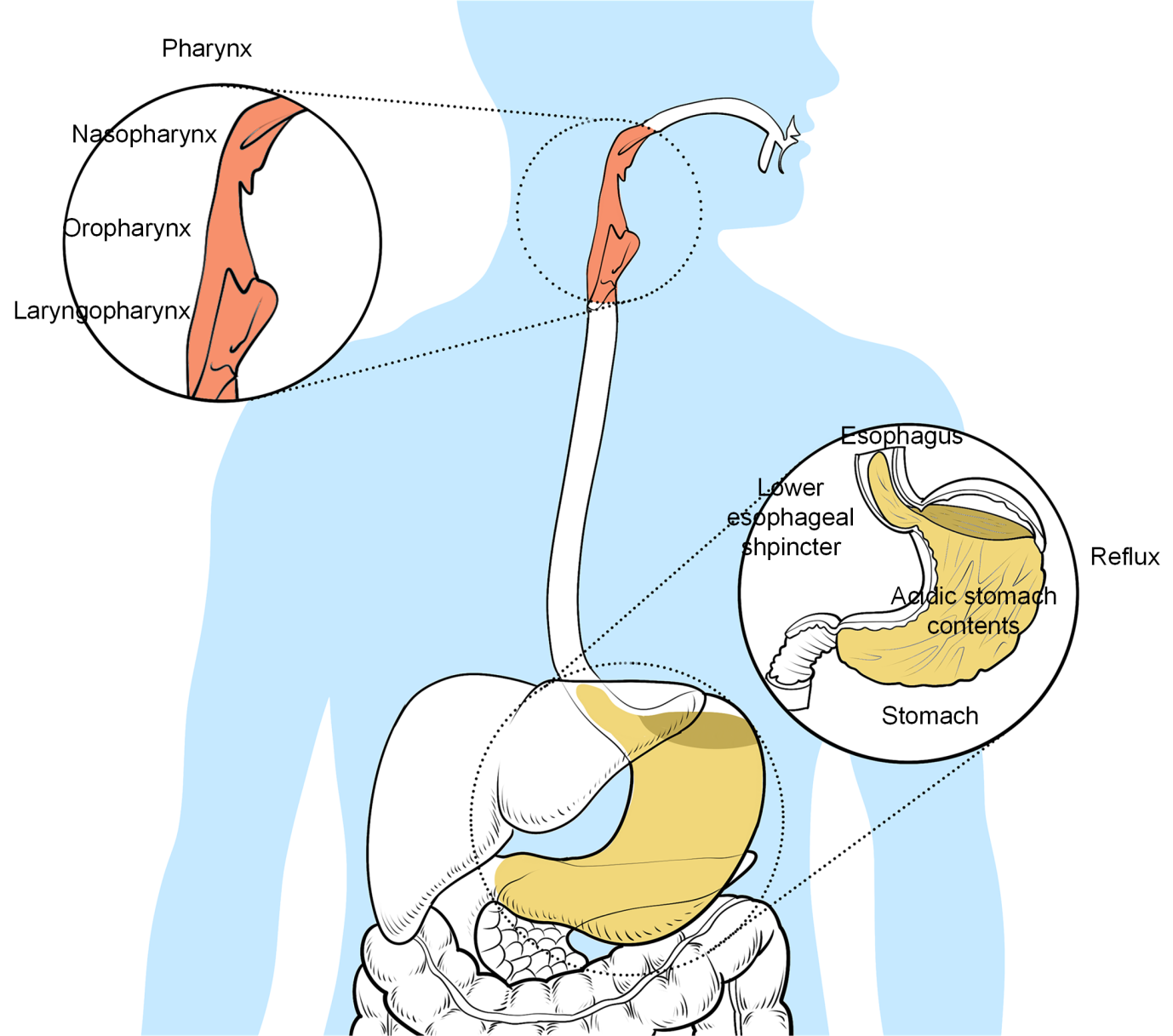 Figure 2 Fibrolaryngoscopy diagnostic value for laryngopharyngeal reflux disease. Fibrolaryngoscopy showed granulations of the posterior wall of the nasopharynx and edema of the retrocricoid region, epiglottis erythema, and posterior commissure hypertrophy, and laryngeal erythema.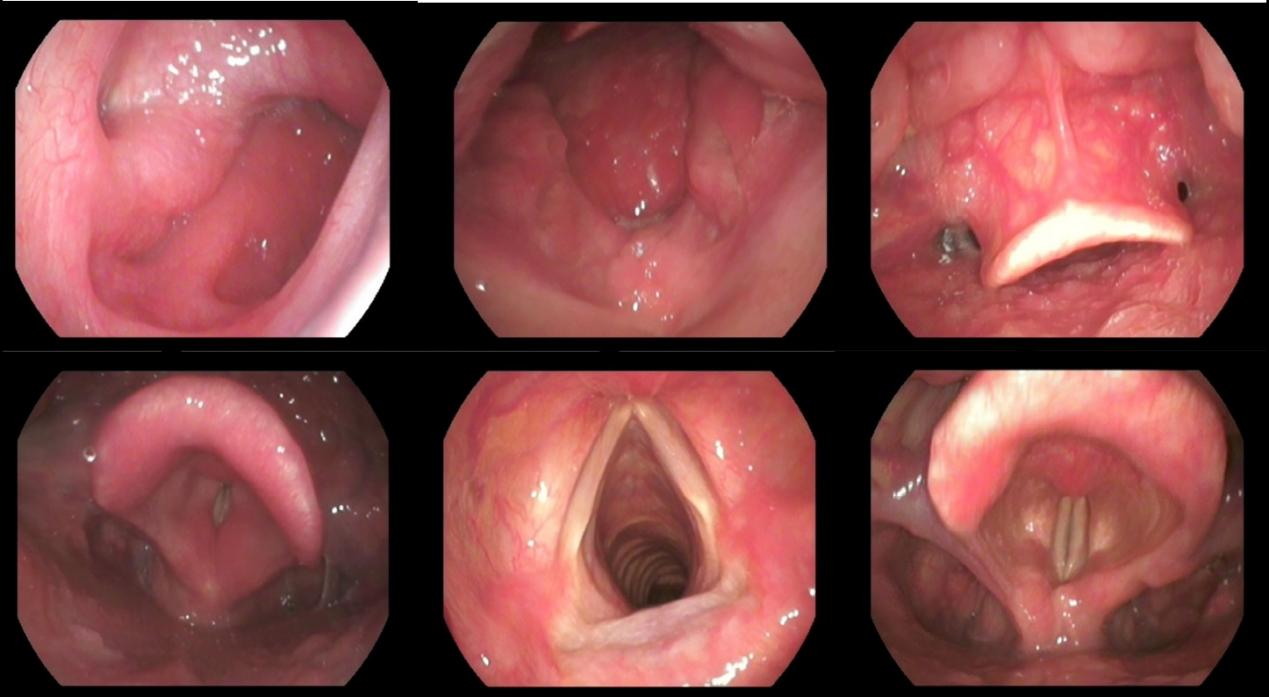 